MillerprofielBij het Millerprofiel gaan we kijken naar het pakket van eisen van het afstudeerproject. Hierbij worden de eisen gerangschikt van 0 tot 3 waarbij 3 belangrijk is, 1 minder belangrijk en 0 niet van toepassing is.  De punten die per eis verdeeld kunnen worden zijn 1 tot 5 waarbij 5 betekend dat deze eis goed voldoet en 1 dat deze eigenschap niet voldoet. Net als bij de weging heb je hierbij ook een 0 wat betekend niet van toepassing. We tellen alle punten van de eisen bij elkaar op en gaan dat kijken welk van de 3 concepten het beste naar boven komt als je kijkt naar het pakket van eisen.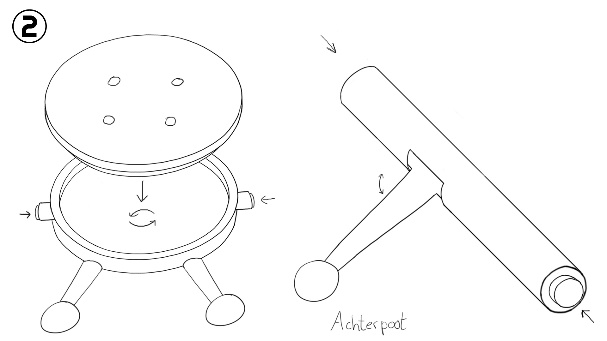 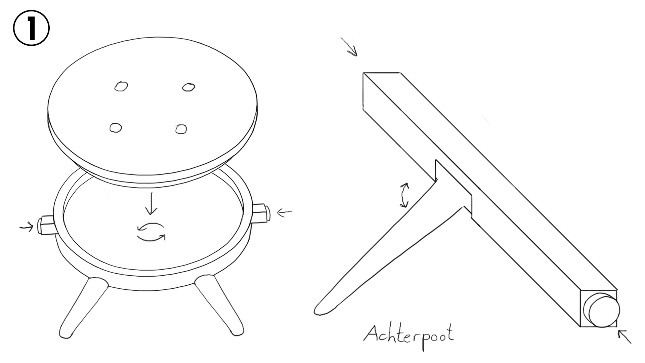 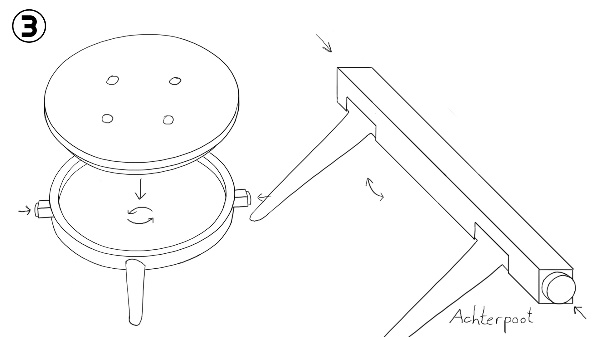 (Enkele wegingen komen niet overeen met de PNI-analyse, dit komt erdoor dat ik de eigenschappen bij de Kesselringmethode soms belangrijker zijn dan bij de PNI-analyse) Eisen (Zie PVE)WegingConcept 1Concept 2Concept 31.1.124 (8)4 (8)4 (8)1.2.134 (12)4 (12)4 (12)1.2.224 (8)4 (8)4 (8)1.3.135 (15)5 (15)5 (15)1.3.234 (12)4 (12)4 (12)1.3.334 (12)4 (12)4 (12)1.4.124 (8)4 (8)4 (8)2.100002.2.100002.2.200003.134 (12)4 (12)3 (9)3.224 (12)4 (12)3 (9)3.325 (10)5 (10)5 (10)3.424 (8)4 (8)4 (8)3.515 (5)5 (5)5 (5)3.634 (12)4 (12)5 (15)4.125 (10)5 (10)4 (8)Totaal(33x5)144144139Percentage100%87,27%87,27%84,24%